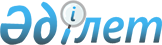 О внесении изменения в постановление акимата от 10 января 2012 года № 929 "Об организации и финансировании оплачиваемых общественных работ в 2012 году"
					
			Утративший силу
			
			
		
					Постановление акимата города Курчатова Восточно-Казахстанской области от 29 октября 2012 года N 1211. Зарегистрировано Департаментом юстиции Восточно-Казахстанской области 19 ноября 2012 года за N 2719. Утратило силу постановлением акимата города Курчатова Восточно-Казахстанской области от 05 марта 2013 года N 1379

      Сноска. Утратило силу постановлением акимата города Курчатова Восточно-Казахстанской области от 05.03.2013 N 1379.

      

      Примечание РЦПИ.

      В тексте сохранена авторская орфография и пунктуация.

      

      В соответствии с пунктом 2 статьи 5, статьями 7, 20 Закона Республики Казахстан от 23 января 2001 года «О занятости населения», подпунктом 13) пункта 1 статьи 31 Закона Республики Казахстан от 23 января 2001 года «О местном государственном управлении и самоуправлении в Республике Казахстан», статьей 2 Закона Республики Казахстан от 18 декабря 1992 года «О социальной защите граждан, пострадавших вследствие ядерных испытаний на Семипалатинском испытательном ядерном полигоне», постановлением Правительства Республики Казахстан от 19 июня 2001 года № 836 «О мерах по реализации Закона Республики Казахстан от 23 января 2001 года «О занятости населения», в целях расширения системы государственных гарантий и поддержки различных групп населения, испытывающих затруднение в трудоустройстве, акимат города Курчатов ПОСТАНОВЛЯЕТ:



      1. Внести в постановление акимата города Курчатов от 10 января 2012 года № 929 «Об организации и финансировании оплачиваемых общественных работ в 2012 году» (зарегистрированное в реестре государственной регистрации нормативных правовых актов от 25 января 2012 года за № 5-3-115, опубликованное в газете «7 дней» от 02 февраля 2012 года за № 5 (859), следующее изменение:



      приложение 2 к указанному постановлению изложить в новой редакции согласно приложению.



      2. Контроль за выполнением настоящего постановления возложить на заместителя акима города Курчатова Старенкову Е. В.



      3. Настоящее постановление вводится в действие по истечении десяти календарных дней после дня его первого официального опубликования.

      

      

      Аким                                                  А. ГЕНРИХ

      Приложение к постановлению

      акимата города Курчатова

      от 29 октября 2012 года

      № 1211 

      Перечень лиц входящих в состав целевых групп населения

      1. Малообеспеченные граждане;



      2. Молодежь в возрасте до 21 года;



      3. Воспитанники детских домов, дети сироты и дети, оставшиеся без попечения родителей в возрасте до 23 лет;



      4. Одинокие, многодетные родители, воспитывающие несовершеннолетних детей;



      5. Граждане, имеющие на содержании лиц, которые в порядке, установленном законодательством Республики Казахстан, признаны нуждающимися в постоянном уходе, помощи или надзоре;



      6. Инвалиды;



      7. Лица предпенсионного возраста (за два года до выхода на пенсию по возрасту);



      8. Лица, уволенные из рядов Вооруженных Сил Республики Казахстан;



      9. Лица, освобожденные из мест лишения свободы и (или) принудительного лечения;



      10. Оралманы;



      11. Лица, наркозависимые и ВИЧ-инфицированные;



      12. Выпускники организаций высшего и послевузовского образования;



      13. Занятые в режиме неполного рабочего времени, в связи с изменением в организации производства, в том числе при реорганизации (или) сокращении объема работ;



      14. Женщины старше 50 лет;



      15. Мужчины старше 55 лет;



      16. Лица, не работающие длительное время (более одного года);



      17. Лица, высвобожденные в связи с ликвидацией работодателя юридического лица либо прекращением деятельности работодателя физического лица, сокращением численности или штата работников;



      18. Лица, состоящие на учете службы пробации уголовно-исполнительной инспекции.
					© 2012. РГП на ПХВ «Институт законодательства и правовой информации Республики Казахстан» Министерства юстиции Республики Казахстан
				